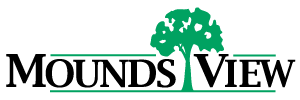 Facilities MaintenanceWednesday, Thursday, Friday, and Sunday 2:30 p.m. – 11:00 p.m.Saturday 4:30 p.m. – 1:00 a.m.*Wages include a shift differential of $1.50/hourClosing Date: Open until filledGeneral Duties: Performs full-time general internal and external facilities maintenance and custodial duties for City facilities including City Hall, Community Center, Park Shelters, and Public Works Facility. Work requires the safe and efficient operation of a variety of small equipment, hand and power tools. Additionally, this candidate must adhere to the City’s core values: Work Ethic, Positive Attitude, Professionalism, Productivity, Extraordinary Customer Service; and, Job Engagement.MINIMUM QUALIFICATIONSOne (1) year experience as a part-time or full-time building maintenance/repair or custodian.Physically able to perform job duties.Valid Minnesota Driver’s License.Military experience will be considered.DESIRED QUALIFICIATIONSPossession of a valid Minnesota boilers operator’s license.To apply online, visit:https://www.moundsviewmn.org/i_want_to/apply_for/employment/city_of_mounds_view.phpOnce your application materials have been received, your materials will be reviewed and you will receive notification regarding status.This position is benefits eligible. PERA (pension) EE contribution 6.5% - City contributes 7.5 % and Retirement Health Savings begins on the first day of employment (EE contributes 1%).New hires are eligible for insurance coverages the first of the month following 30 days of employment.City contributes $1200/month towards Health, Dental, Life, and Voluntary Life. Plus, $200 per month towards HSA. Multiple additional benefits offered.  2023 Pay Plan2023 Pay Plan2023 Pay Plan2023 Pay Plan2023 Pay Plan2023 Pay PlanStartStep 16 MonthsStep 1.51 YearStep 22 YearsStep 33 YearsStep 44 YearStep 5$21.32$21.9922.6523.9925.3226.65